BẢN MÔ TẢChương trình đào tạo trình độ đại học theo học chế tín chỉNgành: Giáo dục thể chất(Ban hành theo Quyết định số  /QĐ-ĐHV, ngày 27 / 4 /2017của Hiệu trưởng Trường Đại học Vinh)I. Thông tin chung1. Tên ngành: Giáo dục thể chất	Tên tiếng Việt: Giáo dục thể chất	Tên tiếng Anh: 2. Mã số ngành đào tạo: 71402063. Trnh độ đào tạo: Đại học4. Thời gian đào tạo: 04 năm5. Tên văn bằng sau tốt nghiệp:	Tên tiếng Việt: GIÁO DỤC THỂ CHẤT	Tên tiếng Anh: 6. Đơn vị được giao nhiệm vụ đào tạo:  Khoa GIÁO DỤC THỂ CHẤT7. Chương trình đối sánh:	Thể dục thể thao, Sư phạm thể dục thể thao, Huấn luyện thể thao8. Hình thức đào tạo:	Chính quy 9. Ngôn ngữ sử dụng: Tiếng Việt 10. Thông tin tuyển sinh	- Đối tượng tuyển sinh: Học sinh đã tốt nghiệp Trung học phổ thông trở lên	- Hình thức tuyển sinh: Thi năng khiếu TDTT + (các tổ hợp thi Tốt nghiệp hoặc xét học bạ). Gồm các tổ hợp xét tuyển như sau: + T00: Toán + Sinh + (Năng khiếu TDTT x 2); + T01: Toán + Văn + (Năng khiếu TDTT x 2);+ T02: Văn + Sinh + (Năng khiếu TDTT x 2);+ T05: Văn + GD Công dân + (Năng khiếu TDTT x 2).+ Thi tuyển môn năng khiếu bao gồm 3 nội dung thi: Bật xa tại chỗ;  Chạy luồn cọc 30m (chạy Zíchzắc) và Chạy 100m. Điểm môn thi năng khiếu nhân hệ số 2.	- Dự kiến quy mô tuyển sinh: 30 – 50 sinh viên/năm.11. Điều kiện nhập học	- Thí sinh đủ điểm trúng tuyển vào ngành Giáo dục thể chất 	- Đảm bảo đủ sức khỏe theo quy định cho các ngành nghề đào tạo.12. Điều kiện tốt nghiệp(Trích Điều 27, Văn bản hợp nhất số 17/VBHN-BGDĐT ngày 15/5/2014 của Bộ GD&ĐT về điều kiện xét tốt nghiệp và công nhận tốt nghiệp).	- Trong thời gian học tập theo quy định của khóa học.	- Cho đến thời điểm xét tốt nghiệp không bị truy cứu trách nhiệm hình sự
hoặc không đang trong thời gian bị kỷ luật ở mức đình chỉ học tập; 		- Tích lũy đủ 125 tín chỉ quy định trong chương trình đào tạo	- Điểm trung bình chung tích lũy của khóa học đạt từ 2.0 trở lên (theo thang điểm 4).	- Đạt trình độ tiếng Anh bậc 3 theo khung năng lực ngoại ngữ 6 bậc dành cho Việt Nam hoặc tương đương (Riêng ngành Ngôn ngữ Anh và Sư phạm tiếng Anh yêu cầu đạt trình độ tiếng Anh bậc 5 và tiếng Pháp bậc 3);	- Hoàn thành chương trình đào tạo kỹ năng mềm theo quy định;	- Được đánh giá đạt các học phần Giáo dục QP-AN. 13. Ngày tháng ban hành14. Phiên bản chỉnh sửa: Phiên bản chỉnh sửa lần 3, ngày 27 tháng 4 năm 2017 II. Mục tiêu chương trình đào tạo1. Mục tiêu chungSinh viên tốt nghiệp chương trình đào tạo trình độ đại học ngành Giáo dục thể chất có: kiến thức cơ sở và chuyên ngành; khả năng hình thành ý tưởng, thiết kế, thực hiện và đánh giá hoạt động giáo dục thể chất và thể thao ở trường THPT trong bối cảnh hiện đại hóa đất nước và hội nhập quốc tế. 2. Mục tiêu cụ thểLO1:  Có kiến thức cơ bản về chính trị, khoa học tự nhiên, khoa học xã hội; có kiến thức cơ bản, cơ sở ngành và chuyên ngành thuộc lĩnh vực Giáo dục thể chất;LO2: Có năng lực tư duy phân tích, giải quyết vấn đề trong hoạt động Giáo dục thể chất và thể thao trường học; có thái độ và tư tưởng học tập đúng đắn, hành xử chuyên nghiệp và trách nhiệm, thể hiện tính kiên trì, sáng tạo và có khả năng học tập và rèn luyện suốt đời;LO3: Có năng lực làm việc nhóm, giao tiếp bằng các hình thức khác nhau và giao tiếp bằng ngoại ngữ;LO4: Có năng lực hình thành ý tưởng, thiết kế, triển khai, đánh giá và cải tiến các hoạt động giáo dục thể chất ở trương học các cấp và thể thao quần chúng; có năng lực dẫn dắt tổ chức hoạt động giáo dục theo định hướng phát triển phẩm chất và năng lực của học sinhIII. Chuẩn đầu ra1. Chuẩn đầu raPO1. Áp dụng các kiến thức cơ bản và lập luận ngành vào lĩnh vực giáo dục đào tạo nói chung và dạy học Giáo dục thể chất nói riêngPLO1.1. Áp dụng kiến thức chính trị, khoa học tự nhiên và khoa học xã hội vào hoạt động nghề nghiệp và cuộc sốngPLO1.2. Áp dụng kiến thức cơ sở ngành vào thực tế hoạt động nghề nghiệpPLO1.3. Áp dụng kiến thức chuyên ngành vào thực tế hoạt động nghề nghiệpPO2. Vận dụng các kỹ năng, phẩm chất cá nhân và nghề nghiệp vào các hoạt động giáo dục nói chung và Giáo dục thể chất nói riêngPLO2.1. Có khả năng lập luận phân tích và giải quyết vấn đềPLO2.2. Có khả năng thử nghiệm, nghiên cứu và khám phá tri trong lĩnh vực giáo dục thể chất và thể thaoPLO2.3. Thể hiện thái độ, tư tưởng và học tập đúng đắn trong hoạt động giáo dục thể chất và thể thaoPLO2.4. Thể hiện đạo đức, công bằng và trách nhiệm của giáo viên PO3: Thực hiện được các kỹ năng giao tiếp, làm việc nhóm PLO3.1. Thể hiện các kĩ năng làm việc nhóm để nghiên cứu, đổi mới và sáng tạo trong quá trình thực hiện các hoạt động dạy học Giáo dục thể chất và hoạt động giáo dục khácPLO3.2. Phát triển năng lực giao tiếp sư phạm trong quá trình thực hiện các nhiệm vụ dạy học và giáo dụcPLO3.3. Có khả năng giao tiếp bằng ngoại ngữ để thực hiện các hoạt động giáo dục, dạy học và nghiên cứu tài liệu. Đạt trình độ tiếng Anh bậc 3 theo Khung năng lực ngoại ngữ 6 bậc của Việt NamPO4. Hình thành ý tưởng, thiết kế, triển khai, đánh giá và cải tiến các hoạt động giáo dục thể chất ở trường học các cấp và thể thao quần chúng trong bối cảnh hiện đại hóa đất nước và hội nhập quốc tếPLO4.1. Nhận biết bối cảnh xã hội và môi trườngPLO4.2. Nhận biết bối cảnh nhà trường phổ thôngPLO4.3. Hình thành ý tưởng về hoạt động giáo dục thể chất và thể thao quần chúngPLO4.4. Thiết kế hoạt động giáo dục thể chất và thể thao quần chúngPLO4.5. Thực hiện, dẫn dắt hoạt động giáo dục thể chất và thể thao theo định hướng phát triển phẩm chất và năng lực của học sinhPLO4.6. Đánh giá và cải tiến các hoạt động giáo dục thể chất và thể thao quần chúng2. Chuẩn đầu ra chi tiết (cấp độ 3)IV. Nội dung chương trình đào tạo4.1. Tổng số tín chỉ phải tích lũy: 125 tín chỉ, trong đó:4.1.1 Khối kiến thức giáo dục đại cương: 45 tín chỉ + (8 tín chỉ GDQP)4.1.1.1. Kiến thức đại cương chung: 32 tín chỉ +( 8 tín chỉ GDQP)4.1.1.2.Kiến thức đại cương khối ngành: 13 tín chỉ4.1.2. Khối kiến thức giáo dục chuyên nghiệp: 8 tín chỉ4.1.2.1. Kiến thức cơ sở ngành: 8 tín chỉ4.1.2.2. Kiến thức chuyên ngành: 82 tín chỉ4.2. Kế hoạch giảng dạy dự kiến4.3. Mô tả học phần4.3.1. Tiếng Anh 1Tiếng Anh 1 là học phần ngoại ngữ bắt buộc trong chương trình đào tạo trình độ đại học cho sinh viên các ngành không chuyên ngữ. Học phần này được dạy – học theo định hướng chuẩn đầu ra bậc 3 Khung năng lực Ngoại ngữ 6 bậc dùng cho Việt Nam (tương đương B1 khung tham chiếu châu Âu). Học phần (1) cung cấp cho sinh viên kiến thức ngôn ngữ về từ vựng, ngữ pháp, ngữ âm, (2) hỗ trợ sinh viên thực hành và phát triển các kĩ năng nghe, nói, đọc, viết tương đương bậc 3; (3) cung cấp cho sinh viên những kiến thức văn hóa xã hội của các quốc gia nói tiếng Anh và các nước trong khu vực cũng như trên thế giới; (4) phát triển các kĩ năng phát hiện và giải quyết vấn đề liên quan hình thành ý tưởng giao tiếp, xây dựng ngữ liệu giao tiếp, thực hiện hoạt động giao tiếp, cải tiến hoạt động giao tiếp bằng ngoại ngữ.4.3.2. Nguyên lí cơ bản của chủ nghĩa Mác – Lê NinMôn học thuộc khối kiến thức cơ bản của các ngành đào tạo trình độ đại học, bao gồm những nội dung cơ bản về triết học Mác - Lênin, về kinh tế chính trị Mác - Lênin và chủ nghĩa xã hội khoa học. Ngoài phần mở đầu giới thiệu khái quát về chủ nghĩa Mác - Lênin và một số vấn đề chung, môn học gồm ba phần:Phần 1: Cung cấp cho người học những kiến thức cơ bản của chủ nghĩa duy vật biện chứng và chủ nghĩa duy vật lịch sử.Phần 2: Cung cấp cho người học những kiến thức cơ bản của chủ nghĩa Mác - Lênin  về các học thuyết kinh tế của phương thức sản xuất tư bản chủ nghĩa.Phần 3: Cung cấp cho người học những kiến thức cơ bản về lý luận chủ nghĩa xã hội khoa học. 4.3.3.Tin họcHọc phần nhằm trang bị các kiến thức và kỹ năng căn bản trong lĩnh vực công nghệ thông tin hỗ trợ các ngành xã hội về hệ điều hành và Internet phục vụ ngành học; xử lý văn bản của MS-Word; sử dụng một số hàm đơn giản của MS-Excel để tính toán trên các bảng dữ liệu; thực hành biên tập video và tạo bài giảng hay bài thuyết trình; kết hợp trình chiếu MS-PowerPoint và sử dụng phần mềm Adobe Presenter tạo bài giảng Elearning. Học phần hỗ trợ sinh viên trong học tập và nghiên cứu các học phần tiếp theo.4.3.4. Tiếng Anh 2Tiếng Anh 2 là học phần ngoại ngữ bắt buộc trong chương trình đào tạo trình độ đại học cho sinh viên các khoa không chuyên ngữ. Học phần này được dạy – học theo định hướng chuẩn đầu ra bậc 3 Khung năng lực Ngoại ngữ 6 bậc dùng cho Việt Nam (tương đương B1 khung tham chiếu châu Âu). Học phần (1) cung cấp cho sinh viên kiến thức ngôn ngữ về từ vựng, ngữ pháp, ngữ âm, (2) hỗ trợ sinh viên thực hành và phát triển các kĩ năng nghe, nói, đọc, viết tương đương bậc 3; (3) cung cấp cho sinh viên những kiến thức văn hóa xã hội của các quốc gia nói tiếng Anh và các nước trong khu vực cũng như trên thế giới; (4) phát triển các kĩ năng phát hiện và giải quyết vấn đề liên quan hình thành ý tưởng giao tiếp, xây dựng ngữ liệu giao tiếp, thực hiện hoạt động giao tiếp, cải tiến hoạt động giao tiếp bằng ngoại ngữ.4.3.5. Tư tưởng Hồ Chí Minh4.3.6. Đường lối cách mạng của Đảng CSVN4.3.7. Học phần Tư tưởng Hồ Chí Minh thuộc khối kiến thức lý luận chính trị, bắt buộc sinh viên tất cả các ngành phải được trang bị theo quy định của Bộ Giáo dục và Đào tạo. Trong học phần này, sinh viên sẽ được nghiên cứu 6 chương bao gồm những nội dung cơ bản về: Khái niệm, đối tượng, phương pháp nghiên cứu và ý nghĩa học tập, cơ sở, quá trình hình thành và phát triển tư tưởng Hồ Chí Minh; tư tưởng Hồ Chí Minh về Độc lập dân tộc và chủ nghĩa xã hội, về Đảng Cộng sản Việt Nam và nhà nước của nhân dân, do nhân dân, vì nhân dân, đại đoàn kết toàn dân tộc và đoàn kết quốc tế và tư tưởng của Người về văn hóa, đạo đức và con người. 4.3.8. Tâm lí họcHọc phần Tâm lý học là học phần bắt buộc thuộc khối kiến thức cơ bản ngành sư phạm, dùng cho các nhóm ngành Sư phạm tự nhiên, Sư phạm xã hội, ngành Giáo dục tiểu học và ngành Giáo dục Mầm non. Học phần Tâm lý học trang bị cho người học kiến thức về những vấn đề chung của tâm lý học, về các hiện tượng cơ bản của đời sống tâm lý, nhân cách và sự phát triển tâm lý qua các lứa tuổi, cơ sở tâm lý học của quá trình dạy học và giáo dục, một số vấn đề về nhân cách người thầy giáo; giúp người học hình thành kỹ năng và phát triển năng lực nghề nghiệp cho sinh viên. Học phần Tâm lý học là học phần tiên quyết để sinh viên được tham gia đi Kiến tập sư phạm.4.3.9. Giáo dục họcHọc phần Nhập môn ngành sư phạm bao gồm những kiến thức về quá trình phát triển của ngành Sư phạm Việt Nam; quan điểm, đường lối phát triển giáo dục và đào tạo nước ta hiện nay; Hệ thống giáo dục quốc dân Việt Nam và Quản lý Nhà nước về giáo dục và đào tạo; vị trí, vai trò, chức năng của nghề sư phạm và yêu cầu về phẩm chất và năng lực của nhà giáo trong nhà trường hiện nay.4.3.10. Giải phẫu và Sinh lí          Giải phẫu - Sinh lý người là môn khoa học mô tả những kiến thức cơ bản có hệ thống về cấu tạo, chức năng, qui luật hoạt động của các cơ quan, hệ cơ quan trong cơ thể. Đặc biệt, môn học này cũng cung cấp những kiến thức về ảnh hưởng của luyện tập thể dục thể thao lên chức năng hệ vận chuyển oxy (hệ máu, hệ tuần hoàn và hô hấp), hệ sử dụng oxy (hệ cơ) và hệ điều khiển (hệ thần kinh), cũng như sự hoạt động và phát triển của các hệ cơ quan khác trong cơ thể. Đây là môn học tiên quyết, tạo cơ sở nền tảng cho việc tiếp tục nghiên cứu các môn học khác như môn Sinh cơ học thể dục thể thao, Sinh lý học thể dục thể thao và các môn chuyên ngành khác.4.3.11. Toán thống kê- Vị trí của học phần trong chương trình đào tạo.	Học phần này được giảng dạy ở kỳ 03 của khung CTĐT  - Vai trò của học phần trong toàn bộ chương trình đào tạo:	Học phần cung cấp các ứng dụng của thống kê giải quyết nhiều vấn đề nảy sinh trong các học phần thuộc chương trình đào tạo ngành GDTC (như  Sinh lý học TDTT và Y học TDTT, Lý luận và phương pháp dạy học GDTC, PPNCKH TDTT, …) - Lý do sinh viên phải chọn học phần: Học phần này giúp sinh viên có sự hiểu biết nhất định về một môn học của toán ứng dụng, đồng thời giúp sinh viên thấy được vai trò của khoa học nói chung và của khoa học thống kê nói riêng đối với ngành giáo dục thể chất. 	Qua việc học học phần này, sinh viên sẽ được rèn luyện kỹ năng phát hiện, tính toán, phân tích, suy luận, kết luận các vấn đề nảy sinh trong thực tiễn nói chung và trong thực tiễn ngành TDTT nói riêng. - Kiến thức và kỹ năng mà học phần cung cấp cho sinh viên: Kiến thức: Học phần này cung cấp cho sinh viên các kiến thức cơ bản nhất về lý thuyết xác suất làm cơ sở cho các kết luận thống kê, đó là biến cố, biến ngẫu nhiên và hàm phân phối; cung cấp các kiến thức cơ bản nhất về lý thuyết thống kê, đó là lí thuyết mẫu, ước lượng tham số, kiểm định giả thuyết, tương quan hồi qui.  Kỹ năng: Thực hiện được việc xử lý thống kê  (lấy mẫu, tính ước lượng tham số, kiểm định giả thuyết, tìm hệ số tương quan mẫu và tìm đường hồi quy thực nghiệm) và từ đó đưa ra kết luận có cơ sở khoa học áp dụng cho bài toán thực tế của ngành TDTT.4.3.12. Y học TDTTNội dung học phần Y học thể dục thể thao bao gồm các vấn đề cơ bản sau: Trang bị cho sinh viên thành thạo các phương pháp đo đạc trên cơ thể và cách đánh giá các số liệu kiểm tra. Trang bị cho sinh viên thành thạo các phương pháp xử lí một số bệnh và một số rối loạn do hoạt động Thể dục Thể thao gây nên. Trang bị cho sinh viên thành thạo phương pháp xử lí sơ cứu ban đầu và các tai nạn thông thường, một số tổn thương do hoạt động Thể dục Thể thao gây nên.4.3.13. Sinh lí học TDTT       Học phần sinh lý học TDTT là học phần bắt buộc trong chương trình đào tạo cử nhân Sư phạm Giáo dục thể chất. Học phần này được giảng dạy sau khi sinh viên đã học môn Giải phẫu sinh lý người và các môn học thuộc khối kiến thức chung.   Sinh lý học TDTT là môn khoa học khái quát những kiến thức về sự biến đổi chức năng cơ thể trong tập luyện và thi đấu các môn thể thao; cơ sở sinh lý của sự hình thành kỹ năng vận động và tố chất thể lực; đặc điểm cơ thể xuất hiện ở các trạng thái trong tập luyện thi đấu thể thao cũng như cơ sở sinh học, sinh lý học của thể dục củng cố và tăng cường sức khỏe ở các lứa tuổi. Nghiên cứu phản ứng của cơ thể đối với các bài tập thể dục tăng cường sức khỏe và sự biến đổi chức năng sinh lý trong các bài tập thể thao.        Kiến thức môn học làm cơ sở  cho sinh viên tiếp cận  các môn khoa học thể dục thể thao khác như Huấn luyện thể thao, Lí luận Giáo dục thể chất và các môn thể dục thể thao khác. Bên cạnh đó, giáo trình Sinh lý học thể dục thể thao còn là tiền đề cho việc nghiên cứu và huấn luyện thể thao và giáo dục thể chất trường học, tập luyện thể dục củng cố và tăng cường sức khỏe cho các lứa tuổi trong việc huấn luyện thể thao, quản lý thể thao và sức khoẻ cộng đồng. 4.3.14. Tâm lí học TDTT- Học phần Tâm lý học thể dục thể thao là học phần bắt buộc trong chương trình đào tạo Giáo dục thể chất. Học phần này được giảng dạy sau khi sinh viên đã học môn Tâm lý học đại cương và các môn học thuộc khối kiến thức chung. Tâm lý học thể dục thể thao là một chuyên ngành của tâm lý học có nhiệm vụ góp phần đặt cơ sở khoa học cho việc tối ưu hoạt động thể dục thể thao, là một trong những cơ sở khoa học của hoạt động này. Tâm lý học thể dục thể thao cung cấp cho người học những tri thức về những hiện tượng tâm lý được hình thành và biểu hiện trong hoạt động thể thao nói chung, giúp người học nắm được quy luật ảnh hưởng của các hiện tượng tâm lý đến hoạt động thể thao- Cùng với những hiểu biết về tâm lý con người trong hoạt động thể thao, Tâm lý học thể dục thể thao còn giúp người học xác định cơ sở tâm lý học của hoạt động giáo dục thể chất, của hoạt động luyện tập và thi đấu thể thao cũng như những yêu cầu tâm lý của các lĩnh vực hoạt động này. 4.3.15. Thể dục 1Thể dục 1 một trong những môn học cơ bản của các môn học thực hành trong hệ thống Giáo dục thể chất ở các trường Đại hoc, cao đẳng và Trung học chuyên nghiệp. Nội dung bao gồm Đồng diễn thể dục và Thể dục cơ bản. Môn học này nhằm trang bị cho sinh viên những kiến thức và kỹ năng cơ bản về đội ngũ, đội hình, những tư thế cơ bản, những bài tập liên hợp tạo tư thế đúng và đẹp, cung cấp cho sinh viên nhưng kiến thức về đồng diễn thể dục nhằm biểu dương sức mạnh và tinh thần đoàn kết, phát triển năng lực làm việc tập thể.4.3.16. Điền kinh 1Đây là môn học quan trọng của chương trình đào tạo ngành giáo dục thể chất; nhằm trang bị cho sinh viên những tri thức về các nội dung kỹ thuật, rèn luyện thể lực chuyên môn, phương pháp giảng dạy, phương pháp tổ chức thi đấu - trọng tài các môn Chạy; đồng thời giúp sinh viên rèn luyện năng lực sử dụng kiến thức vào thực tiễn một cách có hiệu quả nhất trong lĩnh vực chuyên môn của mình.4.3.17. Sinh lý học thể dục thể thaoMôn sinh lý học TDTT được học sau môn Sinh lý người. Sinh lý học TDTT cung cấp các kiến thức về sự biến đổi chức năng sinh lý trước, trong và sau khi thực hiện các bài tập thể lực. Đồng thời môn học này cung cấp về cơ sở sinh lý hình thành kỹ năng vận động, cơ chế cải thiện các tố chất vận động; cơ sở sinh lý của việc huấn luyện TDTT cho các lứa tuổi và thể dục sức khỏe cộng đồng. Từ đó giúp sinh viên áp dụng các kiến thức vào công tác giảng dạy, huấn luyện TDTT.4.3.18. Quần vợtĐây là môn học quan trọng của chương trình đào tạo ngành giáo dục thể chất nhằm trang bị cho sinh viên những tri thức bước đầu về môn quần vợt  chuyên ngành và phương pháp giảng dạy, đồng thời giúp sinh viên rèn luyện năng lực sử dụng kiến thức vào thực tiễn một cách có hiệu quả nhất trong lĩnh vực chuyên môn của mình4.3.19.  Bóng rổĐây là môn học quan trọng của chương trình đào tạo ngành giáo dục thể chất; nhằm trang bị cho sinh viên những tri thức về các nội dung kỹ thuật, rèn luyện thể lực chuyên môn, phương pháp giảng dạy, phương pháp tổ chức thi đấu-trọng tài môn Bóng rổ; đồng thời giúp sinh viên rèn luyện năng lực sử dụng kiến thức vào thực tiễn một cách có hiệu quả nhất trong lĩnh vực chuyên môn của mình.4.3.20. Thể hình-khiêu vũ thể thaoMôn học này cung cấp cho người học những kiến thức cơ bản và nâng cao về thể hình và khiêu vũ thể thao (TDTT và KVTT), cung cấp cho người học thân hình vừa cân đối rắn chắc vừa uyển chuyển và khéo léo.  Sau khi hoàn thành môn học này, người học đạt được phưong pháp và kỹ năng cần thiết để giảng dạy và xây dựng kế hoạch tập luyện. Ngoài ra còn sử dụng những kiến thức có được để rèn luyện sức khoẻ. Giáo dục lòng kiên trì, dũng cảm và linh hoạt.4.3.21. Lý luận và phương pháp Giáo dục thể chấtĐây là môn học quan trọng của chương trình đào tạo ngành giáo dục thể chất nhằm trang bị cho sinh viên những tri thức bước đầu về chuyên ngành lý luận và phương pháp giáo dục thể chất, đồng thời giúp sinh viên rèn luyện năng lực sử dụng lý luận và phương pháp GDTC một cách có hiệu quả nhất trong lĩnh vực chuyên môn của mình.4.3.22. Bóng bànĐây là môn học quan trọng của chương trình đào tạo ngành giáo dục thể chất nhằm trang bị cho sinh viên những tri thức bước đầu về bóng bàn chuyên ngành và phương pháp giảng dạy, đồng thời giúp sinh viên rèn luyện năng lực sử dụng kiến thức vào thực tiễn một cách có hiệu quả nhất trong lĩnh vực chuyên môn của mình.4.3.23. Cầu lôngĐây là môn học quan trọng của chương trình đào tạo ngành giáo dục thể chất; nhằm trang bị cho sinh viên những tri thức về các nội dung kỹ thuật, rèn luyện thể lực chuyên môn, phương pháp giảng dạy, phương pháp tổ chức thi đấu-trọng tài môn Cầu lông; đồng thời giúp sinh viên rèn luyện năng lực sử dụng kiến thức vào thực tiễn một cách có hiệu quả nhất trong lĩnh vực chuyên môn của mình.4.3.24. Bóng chuyềnĐây là môn học quan trọng của chương trình đào tạo ngành giáo dục thể chất nhằm trang bị cho sinh viên những tri thức bước đầu về bóng chuyền chuyên ngành và phương pháp giảng dạy, đồng thời giúp sinh viên rèn luyện năng lực sử dụng kiến thức vào thực tiễn một cách có hiệu quả nhất trong lĩnh vực chuyên môn của mình.4.3.25. Thể dục 2Thể dục 2 một trong những môn học cơ bản của các môn học thực hành trong hệ thống Giáo dục thể chất ở các trường Đại hoc, cao đẳng và Trung học chuyên nghiệp. Nội dung bao gồm Thể dục nhịp điệu và Thể dục Aerobic. Môn học trang bị cho sinh viên hệ thống kiến thức và kỹ năng cơ bản về phương pháp dạy học sư phạm, phương pháp biên soạn (biết cân đối giữa các loại hình chuyển động vũ đạo của Aerobic, các động tác thể dục cơ bản, các động tác thuộc các nhóm độ khó, tháp, phối hợp các tư thế, đội hình và âm nhạc) và kiểm tra đánh giá kết quả môn học qua đó mở rộng nhận thức và Hiểu, phát triển năng lực để vận dụng trong tập luyện rèn luyện sức khoẻ hàng ngày. Ngoài ra môn học còn góp phần giáo dục, rèn luyện các phẩm chất đạo đức, ý chí, tác phong, tinh thần đoàn kết... tạo điều kiện thuận lợi cho việc tập luyện trong các môn thể thao khác.4.3.26. Bóng đáĐây là môn học quan trọng của chương trình đào tạo ngành giáo dục thể chất nhằm trang bị cho sinh viên những tri thức bước đầu về bóng đá chuyên ngành và phương pháp giảng dạy, đồng thời giúp sinh viên rèn luyện năng lực sử dụng kiến thức vào thực tiễn một cách có hiệu quả nhất trong lĩnh vực chuyên môn của mình.4.3.27. Bơi lặnBơi lội một trong những môn học cơ bản của các môn học thực hành trong hệ thống Giáo dục thể chất ở các trường Đại hoc, cao đẳng và Trung học chuyên nghiệp. Nội dung bao gồm. Phần thực hành và lý thuyết. Môn học này nhằm trang bị cho sinh viên những kiến thức và kỹ năng cơ bản về các kiểu bơi, những kỹ năng cơ bản về cứu đuối. Phương pháp giảng dạy bơi, phát triển năng lực làm việc tập thể.4.3.28. Võ thuậtMôn Taekwondo nhằm trang bị kiến thức kỹ năng, kỹ xảo vận động cũng như chuyên môn, làm cơ sở tiếp thu thuận lợi các hoạt động trong cuộc sống và hoạt động thể thao nói chung.Để chuẩn bị thể lực, hoàn thiện thể chất đáp ứng nhu cầu cuộc sống xã hội, cuộc sống văn hoá của con người, cung cấp cho sinh viên những kiến thức và kỹ năng thực hành nội dung nguyên lý, kỹ thuật môn học. 4.3.29. Điền kinh 2Đây là môn học quan trọng của chương trình đào tạo ngành giáo dục thể chất; nhằm trang bị cho sinh viên những tri thức về các nội dung kỹ thuật, rèn luyện thể lực chuyên môn, phương pháp giảng dạy, phương pháp tổ chức thi đấu-trọng tài các môn Nhảy và Ném đẩy; đồng thời giúp sinh viên rèn luyện năng lực sử dụng kiến thức vào thực tiễn một cách có hiệu quả nhất trong lĩnh vực chuyên môn của mình.4.3.30. PPNCKH TDTTĐây là môn học quan trọng của chương trình đào tạo ngành Giáo dục thể chất, cung cấp kiến thức cơ bản về nghiên cứu khoa học TDTT nhằm phục vụ trong quá trình nghiên cứu quy luật vận động và phát triển con người, nâng cao sức khỏe và thành tích thể thao4.3.31. Tập giảngĐây là môn học quan trọng của chương trình đào tạo ngành giáo dục thể chất nhằm trang bị cho sinh viên những tri thức bước đầu về tập giảng, đồng thời giúp sinh viên rèn luyện năng lực tập giảng GDTC một cách có hiệu quả nhất trong lĩnh vực chuyên môn của mình.4.3.32. Đá cầuĐây là môn học quan trọng của chương trình đào tạo ngành giáo dục thể chất nhằm trang bị cho sinh viên những tri thức bước đầu về môn Đá cầu  chuyên ngành và phương pháp giảng dạy, đồng thời giúp sinh viên rèn luyện năng lực sử dụng kiến thức vào thực tiễn một cách có hiệu quả nhất trong lĩnh vực chuyên môn của mình.4.3.33. Cờ vuaĐây là môn học quan trọng của chương trình đào tạo ngành giáo dục thể chất nhằm trang bị cho sinh viên những tri thức về môn học Cờ vua và phương pháp giảng dạy, đồng thời giúp sinh viên rèn luyện năng lực sử dụng kiến thức vào thực tiễn một cách có hiệu quả nhất trong lĩnh vực chuyên môn của mình.4.3.43. Bóng chuyền nâng caoĐây là môn học quan trọng của chương trình đào tạo ngành giáo dục thể chất nhằm trang bị cho sinh viên những tri thức bước đầu về bóng chuyền nâng cao và phương pháp giảng dạy, đồng thời giúp sinh viên rèn luyện năng lực sử dụng kiến thức vào thực tiễn một cách có hiệu quả nhất trong lĩnh vực chuyên môn của mình.4.3.35. Bóng đá nâng caoĐây là môn học quan trọng của chương trình đào tạo ngành giáo dục thể chất nhằm trang bị cho sinh viên những tri thức bước đầu về bóng đá nâng cao và phương pháp giảng dạy, đồng thời giúp sinh viên rèn luyện năng lực sử dụng kiến thức vào thực tiễn một cách có hiệu quả nhất trong lĩnh vực chuyên môn của mình.4.3.36. Điền kinh nâng caoĐây là môn học quan trọng của chương trình đào tạo ngành giáo dục thể chất; nhằm trang bị cho sinh viên những tri thức về các nội dung kỹ thuật, rèn luyện thể lực chuyên môn, phương pháp giảng dạy, phương pháp tổ chức thi đấu-trọng tài các môn Chạy,nhảy, ném đẩy; đồng thời giúp sinh viên rèn luyện năng lực sử dụng kiến thức vào thực tiễn một cách có hiệu quả nhất trong lĩnh vực chuyên môn của mình.4.3.37. Bóng rổ nâng cao Đây là môn học quan trọng của chương trình đào tạo ngành giáo dục thể chất nhằm trang bị cho sinh viên những tri thức bước đầu về môn bóng rổ  nâng cao và phương pháp giảng dạy, đồng thời giúp sinh viên rèn luyện năng lực sử dụng kiến thức vào thực tiễn một cách có hiệu quả nhất trong lĩnh vực chuyên môn của mình.4.3.38. Thể dục nâng cao Thể dục Aerobic một trong những môn học cơ bản của các môn học thực hành trong hệ thống Giáo dục thể chất ở các trường Đại hoc, cao đẳng và Trung học chuyên nghiệp. Nội dung bao gồm Thể dục Aerobic. Môn học trang bị cho sinh viên hệ thống kiến thức và kỹ năng cơ bản về phương pháp dạy học sư phạm, phương pháp biên soạn (biết cân đối giữa các loại hình chuyển động vũ đạo của Aerobic, các động tác thể dục cơ bản, các động tác thuộc các nhóm độ khó, tháp, phối hợp các tư thế, đội hình và âm nhạc) và kiểm tra đánh giá kết quả môn học qua đó mở rộng nhận thức và Hiểu, phát triển năng lực để vận dụng trong tập luyện rèn luyện sức khoẻ hàng ngày. Ngoài ra môn học còn góp phần giáo dục, rèn luyện các phẩm chất đạo đức, ý chí, tác phong, tinh thần đoàn kết... tạo điều kiện thuận lợi cho việc tập luyện trong các môn thể thao khác.V. Ma trận các kỹ năng(có bản Excel kèm theo)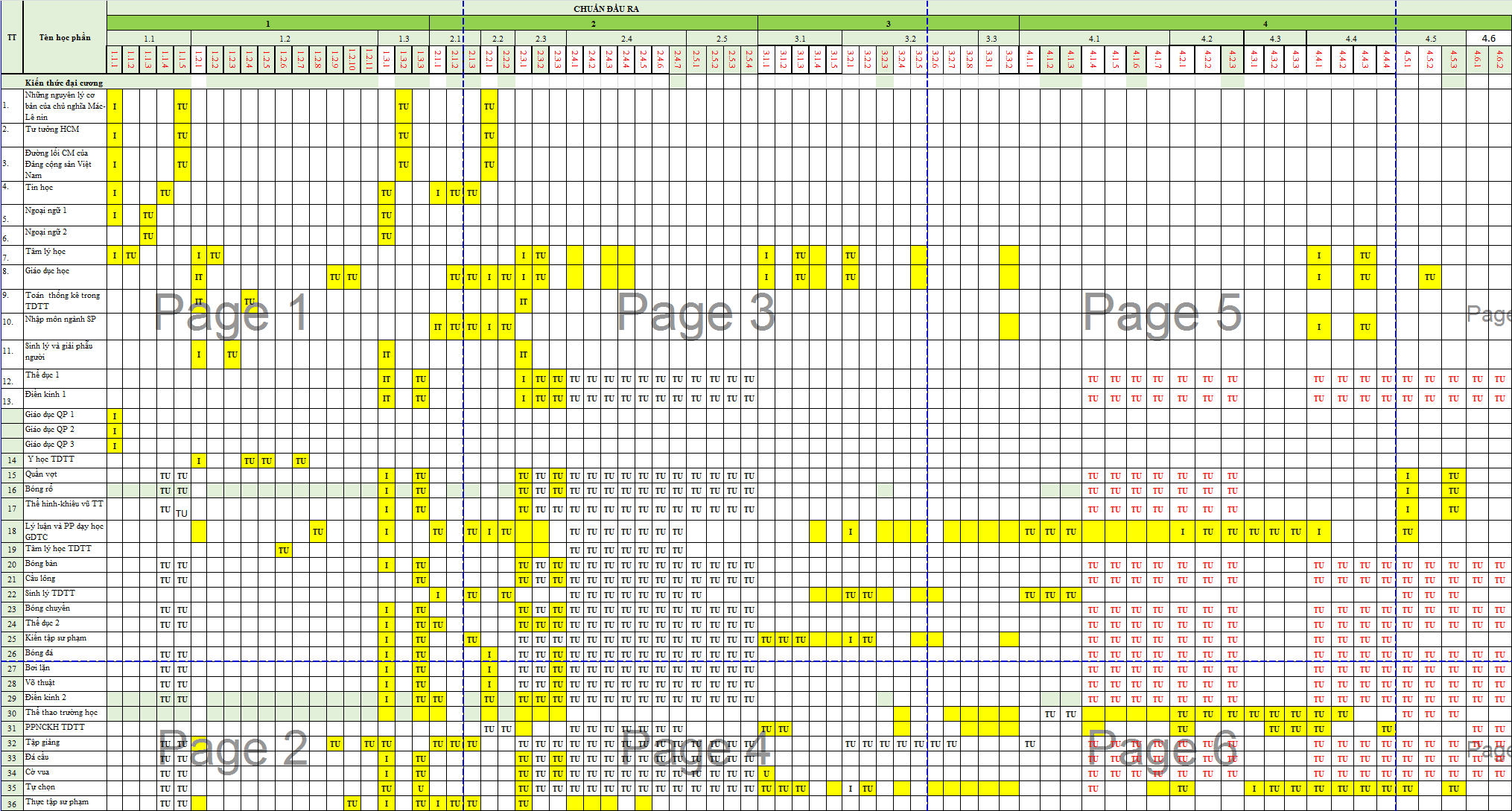 Ma trận chuẩn đầu ra - mức độ giảng dạy các học phần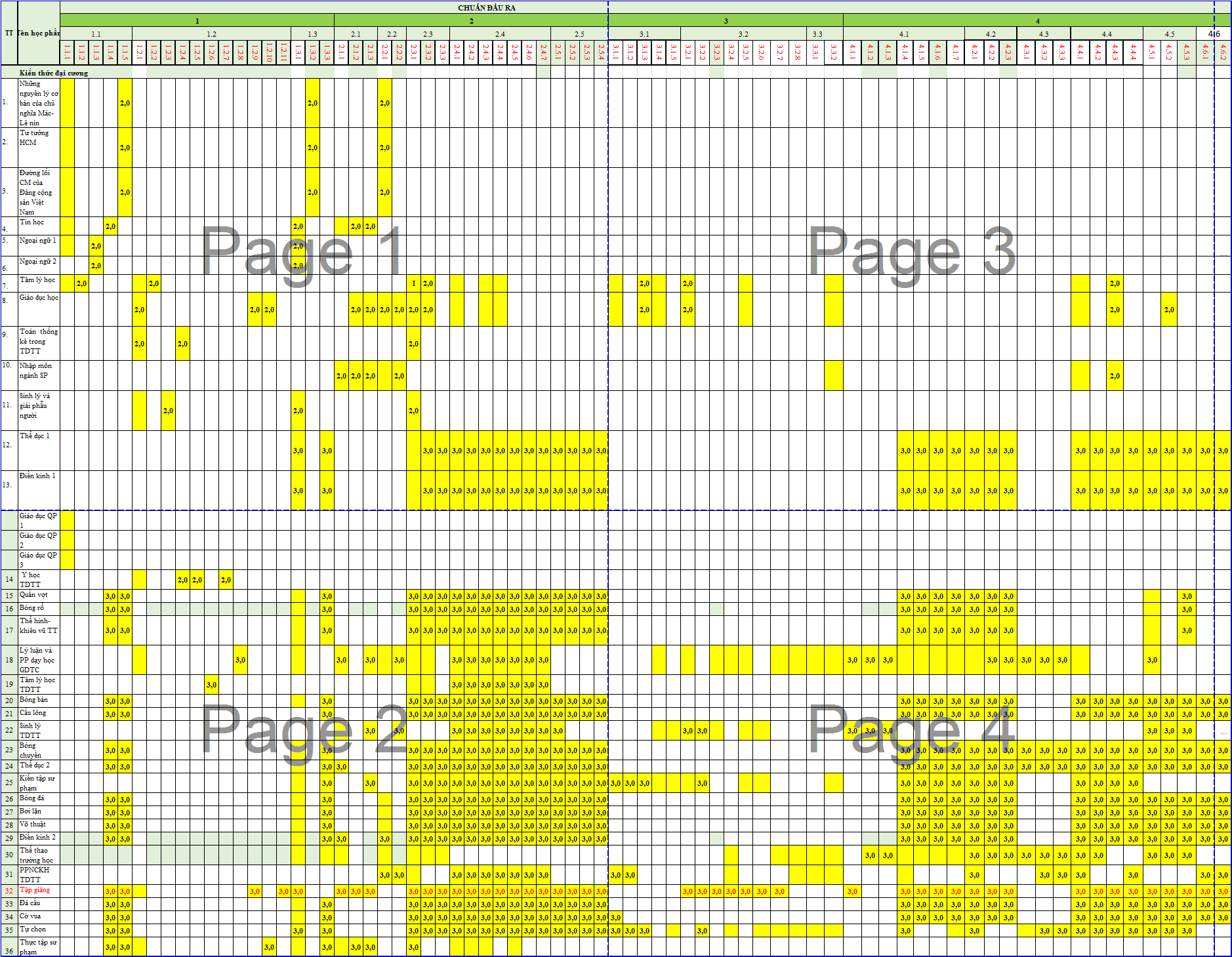 BỘ GIÁO DỤC VÀ ĐÀO TẠOTRƯỜNG ĐẠI  HỌC VINH¯¯¯¯¯¯¯¯¯¯¯¯¯¯CỘNG HOÀ XÃ HỘI CHỦ NGHĨA VIỆT NAMĐộc lập - Tự do - Hạnh phúc¯¯¯¯¯¯¯¯¯¯¯¯¯¯¯¯¯¯¯¯¯¯¯¯¯¯Nghệ An, ngày 27 tháng 4 năm 2017TTCHỦ ĐỀ CHUẨN ĐẦU RATĐNL1KIẾN THỨC VÀ LẬP LUẬN NGÀNH1.1Kiến thức cơ bản về chủ nghĩa Mác-Lênin, Tư tưởng Hồ Chí Minh, Đường lối cách mạng Việt Nam, toán thống kê, tin học.1.1.1Hiểu biết về chủ nghĩa Mác-Lênin, Tư tưởng Hồ Chí Minh, Đường lối cách mạng Việt Nam2.01.1.2Áp dụng kiến thức Toán thống kê3.01.1.3Sử dụng Tin học cơ bản3.01.1.4Hiểu biết về xã hội và nhân văn 2.01.2.Kiến thức cơ sở ngành1.2.1Áp dụng kiến thức về giải phẫu và sinh lý người3.01.2.2Áp dụng kiến thức về sinh lý học TDTT3.01.2.3Áp dụng kiến thức về y học TDTT3.01.2.4Áp dụng kiến thức về tâm lý học TDTT3.01.2.5Áp dụng kiến thức về tâm lý học và giáo dục học3.01.2.6Sử dụng kiến thức về hoạt động thể thao ở trường THPT3.01.3Kiến thức chuyên ngành1.3.1Vận dụng kiến thức về thể dục3.01.3.2Vận dụng kiến thức về điền kinh3.01.3.3Vận dụng kiến thức về các môn bóng3.01.3.4Vận dụng kiến thức về võ thuật3.01.3.5Vận dụng kiến thức về thể thao dưới nước3.01.3.6Vận dụng kiến thức về cờ vua3.01.3.7Vận dụng kiến thức về phương pháp dạy học3.51.3.8Vận dụng kiến thức về tổ chức hoạt động thể thao3.01.3.9Vận dụng kiến thức về thể thao tự chọn3.52KỸ NĂNG CÁ NHÂN, NGHỀ NGHIỆP VÀ PHẨM CHẤT2.1Lập luận phân tích và giải quyết vấn đề2.1.1Xác định vấn đề3.02.1.2Triển khai mô hình hóa vấn đề3.02.1.3Đánh giá ước lượng và phân tích định tính3.02.1.4Phát hiện các yếu tố ngẫu nhiên3.02.1.5Triển khai giải pháp và đề xuất3.02.2Thử nghiệm, nghiên cứu và khám phá tri 2.2.1Xây dựng giả thuyết3.02.2.2Triển khai khảo sát qua tài liệu và thông tin điện tử3.02.2.3Triển khai điều tra qua thử nghiệm3.02.2.4Triển khai kiểm tra và bảo vệ giả thuyết3.02.3Tư duy hệ thống2.3.1Phác thảo tổng thể vấn đề3.02.3.2Phát hiện sự nảy sinh và tương tác trong hệ thống3.02.3.3Lựa chọn ưu tiên3.02.3.4Giải quyết dung hòa, đánh giá và cân bằng trong hệ thống3.02.4Thái độ, tư tưởng và học tập2.4.1Triển khai sáng kiến và tính sẵn sàng chấp nhận rủi ro3.02.4.2Thể hiện tính kiên trì, quyết tâm, tháo,và linh hoạt3.02.4.3Vận dụng tư duy sáng tạo3.02.4.4Vận dụng tư duy phản biện3.02.4.5Nhận biết các đặc điểm về tính cách và kiến thức của bản thân3.02.4.6Có khả năng học tập và rèn luyện suốt đời3.02.4.7Có khả năng quản lý thời gian và nguồn lực3.02.5Đạo đức, công bằng và các trách nhiệm khác2.5.1Thể hiện đạo đức nghề nghiệp (trung thực, cao thượng, trách nhiệm và đáng tin cậy)3.02.5.2Hiểu biết về trách nhiệm xã hội, hành xử chuyên nghiệp3.02.5.3Thể hiện hành xử chuyên nghiệp3.02.5.4Xây dựng kế hoạch cho nghề nghiệp3.03KỸ NĂNG LÀM VIỆC NHÓM VÀ GIAO TIẾP3.1Làm việc nhóm3.1.1Triển khai hình thành nhóm làm việc hiệu quả3.03.1.2Triển khai hoạt động nhóm3.03.1.3Triển khai phát triển nhóm3.03.1.4Dẫn dắt lãnh đạo nhóm3.03.1.5Dẫn dắt hợp tác làm việc nhóm và nhóm đa ngành3.03.2Giao tiếp3.2.1Xây dựng chiến lược giao tiếp3.03.2.2Xây dựng cấu trúc giao tiếp (cách lập luận, sắp xếp ý tưởng)3.03.2.3Áp dụng giao tiếp bằng văn bản3.03.2.4Áp dụng giao tiếp điện tử3.03.2.5Áp dụng giao tiếp phi ngôn ngữ3.03.2.6Xây dựng thuyết trình3.03.2.7Hiểu biết lắng nghe và đối thoại3.03.2.8Tham gia đàm phán, thỏa hiệp và giải quyết xung đột3.03.3Giao tiếp bằng ngoại ngữ3.3.1Sử dụng tiếng Anh giao tiếp cơ bản2.53.3.2Sử dụng tiếng Anh trình bày một vấn đề  đơn giản2.54NĂNG LỰC HÌNH THÀNH Ý TƯỞNG, THIẾT KẾ, TRIỂN KHAI VÀ VẬN HÀNH TRONG BỐI CẢNH DOANH NGHIỆP VÀ XÃ HỘI4.1Bối cảnh xã hội và môi trường4.1.1Xây dựng vai trò và trách nhiệm của người giáo viên3.04.1.2Hiểu biết tác động của hoạt động giáo dục thể chất và thể thao đến xã hội3.04.1.3Hiểu biết các quy định của Nhà nước đối với hoạt động giáo dục thể chất và thể thao3.04.1.4Hiểu biết bối cảnh lịch sử và văn hóa3.04.1.5Hiểu biết các vấn đề mang tính thời sự3.04.1.6Hiểu biết bối cảnh toàn cầu3.04.1.7Hiểu biết tính bền vững và nhu cầu phát triển bền vững3.04.2Bối cảnh Nhà trường 4.2.1Hiểu biết sự đa dạng văn hóa của địa phương3.04.2.2Phân tích bối cảnh nhà trường3.04.2.3Xác định vị trí, vai trò của ngành học3.04.3Hình thành ý tưởng về Hoạt động giáo dục thể chất và thể thao4.3.1Hiểu nhu cầu và thiết lập các mục tiêu hoạt động giáo dục thể chất và thể thao.2.04.3.2Hiểu chức năng, nguyên lý và cấu trúc chương trình nhà trường và hoạt động thể thao2.04.3.3Mô hình hóa chương trình nhà trường và hoạt động thể thao2.04.3.4Quản lý và phát triển chương trình nhà trường môn học và hoạt động thể thao.2.04.4Thiết kế Hoạt động giáo dục thể chất và thể thao4.4.1Xây dựng cấu trúc hoạt động3.04.4.2Xây dựng các nội dung hoạt động3.04.4.3Xây dựngkế hoạch và hướng dẫn thực hiện.3.04.5Thực hiện Hoạt động giáo dục thể chất và thể thao4.5.1Thực hiện triển khai các hoạt động giáo dục thể chất và thể thao;3.04.5.2Tổ chức lãnh đạo và quản lý người học3.04.5.3Triển khai giám sát, kiểm tra đánh giá quá trình và kết quả học tập, rèn luyện3.04.5.4Giải quyết các tình huống nảy sinh.3.04.6Đánh giá Hoạt động giáo dục thể chất và thể thao4.6.1Phát hiện và giải quyết các vấn đề nảy sinh;3.04.6.2Phân tích các kết quả kiểm tra, đánh giá và phản hồi để cải tiến.3.0TTTên học phầnSố tín chỉ1Tiếng Anh 132Những nguyên lý cơ bản của CN Mác-Lênin 53Tin học34Tiếng Anh 245Tư tưởng Hồ Chí Minh26Giáo dục quốc phòng 1(Đường lối quân sự)(3)Giáo dục quốc phòng 2(Công tác QPAN)(2)Giáo dục quốc phòng 3(QS chung & chiến thuật, KT bắn súng...)(3)7Đường lối cách mạng của Đảng CSVN3Tổng20+ (8)TTTên học phầnSố tín chỉ1Nhập môn ngành sư phạm22Tâm lý học 43Giáo dục học 44Giải phẫu và sinh lý người35Toán thống kê trong Thể dục thể thao2Tổng15TTTên học phầnSố tín chỉ1Y học thể dục thể thao22Sinh lý học thể dục thể thao33Tâm lý học thể dục thể thao24Kiến tập sư phạm1Tổng8TTTên học phầnSố tín chỉ1Thể dục 152Điền kinh 153Bóng rổ - bóng ném44Điền kinh 255Thể dục 256Lý luận và PPDH giáo dục thể chất47Bóng chuyền48Cầu lông49Đá cầu410Phương pháp NCKH thể dục thể thao311Bơi lặn412Bóng bàn413Bóng đá414Thể thao trường học215Cờ vua216Võ thuật417Quần vợt418Tập giảng 319Thể hình - khiêu vũ thể thao320Tự chọn421Thực tập sư phạm5Tổng82TTMã học phầnTên học phầnSố 
TCTỷ lệ lý thuyết/
T.luận, bài tập,
(T.hành) /Tự họcChia theo năm/ học kỳChia theo năm/ học kỳChia theo năm/ học kỳChia theo năm/ học kỳChia theo năm/ học kỳChia theo năm/ học kỳChia theo năm/ học kỳChia theo năm/ học kỳTTMã học phầnTên học phầnSố 
TCTỷ lệ lý thuyết/
T.luận, bài tập,
(T.hành) /Tự họcNăm 1Năm 1Năm 2Năm 2Năm 3Năm 3Năm 4Năm 4TTMã học phầnTên học phầnSố 
TCTỷ lệ lý thuyết/
T.luận, bài tập,
(T.hành) /Tự họcKỳ 1Kỳ 2Kỳ 3Kỳ 4Kỳ 5Kỳ 6Kỳ 7Kỳ 81EDU20001Nhập môn ngành sư phạm225/5/602ENG10001Tiếng Anh 1330/15/903POL10001Những nguyên lý cơ bản của CN Mác-Lênin 550/25/1504EDU20003Tâm lý học 450/10/1205INF20002Tin học330/(15)/906EDU20006Giáo dục học 450/10/1207ENG10002Tiếng Anh 2445/15/1208SPO30001Thể dục 1515/(60)/1509POL10002Tư tưởng Hồ Chí Minh220/10/60NAP10001Giáo dục quốc phòng 1(Đường lối quân sự)(3)45/0/90NAP10002Giáo dục quốc phòng 2(Công tác QPAN)(2)30/0/60NAP10003Giáo dục quốc phòng 3(QS chung & chiến thuật, KT bắn súng...)(3)15/(30)/9010SPO30002Điền kinh 1515/(60)/15011POL10003Đường lối cách mạng của Đảng CSVN330/15/9012BIO30001Giải phẫu và sinh lý người340/5/9013MAT30001Toán thống kê trong Thể dục thể thao224/6/6014SPO30003Bóng rổ - bóng ném412/(48)/12015SPO30004Điền kinh 2515/(60)/15016EDU20013Y học thể dục thể thao225/5/6017BIO30005Sinh lý học thể dục thể thao360/0/12018SPO30007Thể dục 2515/(60)/15019SPO30005Lý luận và PPDH giáo dục thể chất450/10/12020SPO30008Bóng chuyền412/(48)/12021SPO30009Cầu lông412/(48)/12022SPO30010Đá cầu412/(48)/12023EDU20012Kiến tập sư phạm10/(15)/3024SPO30012Tâm lý học thể dục thể thao225/5/6025SPO30011Phương pháp NCKH thể dục thể thao336/9/9026SPO30014Bơi lặn412/(48)/12027SPO30015Bóng bàn412/(48)/12028SPO30016Bóng đá412/(48)/12029SPO30017Thể thao trường học225/5/6030SPO30022Cờ vua26/(24)/6031SPO30013Võ thuật412/(48)/12032SPO30024Quần vợt412/(48)/12033SPO30025Tập giảng 39/(36)/9034SPO30027Thể hình - khiêu vũ thể thao39/(36)/9035Tự chọn436SPO30028Thực tập sư phạm50/(75)/150Tổng cộng:125VI. Cách thức đánh giá kết quả học tập6.1. Thang điểm đánh giá: 106.2. Quy định về cách thức đánh giá: (1). Phương thức đánh giá ý thức học tậpPhương thức đánh giá ý thức học tập của SV qua quá trình học được dựa trên hai yếu tố, gồm: Điểm chuyên cần (thể hiện qua thời lượng SV tham dự giờ học trên lớp) và Thái độ, ý thức học tập (thể hiện qua kết quả của hoạt động tự học ngoài giờ lên lớp).Cụ thể:Sinh viên phải tham dự ít nhất 80% số giờ của học phần mới đủ điều kiện dự thi;Để đánh giá kết quả tự học ngoài giờ lên lớp, các buổi học sẽ có hình thức kiểm tra bài cũ (trong thời gian từ 5-7 phút) bằng các câu hỏi trắc nghiệm hoặc vấn đáp. Mỗi lần sẽ có từ 3- 4 SV được gọi ngẫu nhiên lên bảng và trả lời câu hỏi trắc nghiệm được chuẩn bị sẵn với nội dung bám sát theo nội dung đã yêu cầu SV tự học ở buổi trước đó. Mỗi SV trả lời 05 câu hỏi trắc nghiệm hoặc 01 câu hỏi vấn đáp và được đánh giá bằng điểm số theo thang điểm 10.Điểm đánh giá quá trình học tập được tính bằng cách:Điểm quá trình học = Điểm chuyên cần x 0,3 + Điểm đánh giá kết quả tự học x 0.7Điểm đánh giá ý thức học tập được tính trọng số là 10%.(2). Điểm đánh giá hồ sơ học phần dưới hình thức bài tập/ báo cáo nhóma) Bài tập nhóm dưới hình thức thảo luận nhóm:Đánh giá kết quả hoạt động nhómTrong các giờ học có hoạt động thảo luận nhóm, mỗi nhóm sẽ được đánh giá kết quả bằng điểm số chung dựa trên những tiêu chí trong bảng sau:Đánh giá cá nhân trong nhómNhóm trưởng của mỗi nhóm sẽ đánh giá và cho điểm từng cá nhân dựa trên mức độ tham gia và đóng góp vào hoạt động nhóm. Trung bình cộng điểm của các thành viên bằng số điểm chung của nhóm do GV đánh giá. Điểm đánh giá hồ sơ học phần ở nội dung này của mỗi SV được tính bằng con điểm trung bình cộng của tất cả những lần có bài tập/ báo cáo nhóm.Ví dụ: Nhóm 1 có 6 thành viên, điểm đánh giá chung của nhóm là 8 điểm. Thành viên A trong nhóm có nhiều đóng góp nổi bật hơn, được nhóm trưởng đánh giá 9 điểm, thành viên B tham gia vào hoạt động nhóm còn ít, được đánh giá 7 điểm, các thành viên còn lại đều đạt điểm 8. Trung bình cộng điểm của cả nhóm vẫn là 8 điểm. Qua 5 lần có bài tập/ báo cáo nhóm trong các hoạt động trên lớp, sinh viên A có số điểm lần lượt là 9, 8, 8, 7, 8. Như vậy, điểm đánh giá hồ sơ học phần của sinh viên A sẽ là 8 điểm, chiếm trọng số 10%.b) Báo cáo viết và báo cáo thuyết trình nhómNội dung này được dùng để đánh giá bài tập nhóm thuộc nội dung chuẩn đầu ra G3.2. Cách thức cho điểm các thành viên trong nhóm cũng tương tự như ở hoạt động nhóm trên lớp. Điểm ở nội dung này được tính trọng số là 10%.(3). Đánh giá định kỳ Sẽ có tối đa 02 bài kiểm tra giữa kỳ với nội dung mỗi bài tương ứng theo nội dung đánh giá định kỳ. Bài kiểm tra có 30 câu hỏi trắc nghiệm, thời gian làm bài là 35 phút. Điểm của bài thi được tính theo thang điểm 10, làm tròn đến một chữ số thập phân. Điểm số bài kiểm tra được tính trọng số là 20%.(4). Đánh giá cuối kỳ- Hình thức thứ nhất:Bài thi tự luận đánh giá kết quả cuối kỳ sẽ có trong Ngân hàng câu hỏi, thời gian làm bài là 120 phút. Điểm của bài thi được tính theo thang điểm 10, làm tròn đến một chữ số thập phân. Việc chuyển từ điểm số sang điểm chữ được thực hiện tự động trên phần mềm quản lí điểm. Điểm đánh giá cuối kỳ được tính trọng số là 50%.- Hình thức thứ hai:Bài kiểm tra trắc nghiệm có 40 câu hỏi đối với học phần 2 tín chỉ, 50 câu đối với học phần 3 tín chỉ và 60 câu đối với học phần 4 tín chỉ trở lên, thời gian làm bài là 50 phút đối với học phần 2 tín chỉ, 60 phút đối với học phần 3 tín chỉ và 70 phút đối với học phần 4 tín chỉ trở lên. Điểm của bài thi được tính theo thang điểm 10, làm tròn đến một chữ số thập phân. Điểm số bài kiểm tra được tính trọng số là 50%.- Hình thức thứ ba:Thực hiện đồ án HP theo nhóm. Điểm số đồ án học phần được tính trọng số là 50%.- Hình thức thứ tư:Đối với các học phần thi thực hành trên máy tính: 60 phút đối với các học phần dưới 4 tín chỉ; 75 phút đối với các học phần 4 tín chỉ trở lên. Điểm số đồ án học phần được tính trọng số là 50%.Đối với thi vấn đáp: sinh viên trả lời từ 7 đến 12 phútVII. Điều kiện thực hiện chương trình7.1. Đội ngũ giảng viên7.2. Cơ sở vật chất- Phòng học, giảng đường, trang thiết bị hỗ trợ giảng dạy (dùng chung toàn trường);- Phòng thí nghiệm, thực hành,... (nêu đặc thù cho ngành);- Ký túc xá (dùng chung toàn trường);- Cơ sở vật chất phục vụ hoạt động văn hoá - thể thao,... (dùng chung toàn trường) sân vận động, sân tenis nhà thi đấu;VIII. Hướng dẫn thực hiện chương trình- Khi xây dựng, phát triển chương trình đào tạo, phải tuân thủ các quy trình một cách chặt chẽ: xây dựng chuẩn đầu ra, thiết kế khung chương trình và cách chuyển tải nó trong thực tiễn, đồng thời đánh giá kết quả học tập cũng như toàn bộ chương trình đào tạo. Vì vậy khi triển khai thực hiện cần thể hiện rõ sự liên kết logic giữa các khâu của quá trình đào tạo - Xu hướng của đào tạo Đại học ngày nay là chuyển từ đào tạo chuyên ngành quá hẹp sang bảo đảm một nền giáo dục đại cương đủ rộng tạo điều kiện cho việc tiếp thu tốt các học phần chuyên ngành, chuẩn bị cho sinh viên có đủ tiềm lực thích ứng với những phát triển mới của ngành nghề được đào tạo. Nội dung đào tạo Đại học không quá dàn trải mà phải có một vài mặt nâng cao, đi sâu hơn, tạo điều kiện cho sinh viên có thể học cao hơn nữa, đáp ứng yêu cầu đào tạo theo hướng tiếp cận năng lực.  Nghệ An, ngày ......  tháng ...... năm ......HIỆU TRƯỞNG